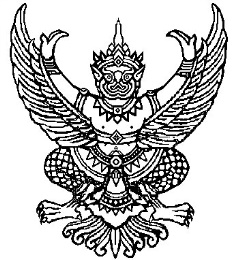 ที่ มท ๐๘๑0.6/วว	                                                                       กรมส่งเสริมการปกครองท้องถิ่น                                                                                    ถนนนครราชสีมา เขตดุสิต กทม. ๑๐๓๐๐					                    สิงหาคม  ๒๕64เรื่อง	ขอความร่วมมือให้การช่วยเหลือเยียวยาหมอนวดคนพิการทางการเห็นเรียน  ผู้ว่าราชการจังหวัด (ตามบัญชีแนบท้าย)สิ่งที่ส่งมาด้วย	1. สำเนาหนังสือสมาคมประชาคมคนตาบอดไทย ที่ สปบท.(พิเศษ)039ลงวันที่ 6 สิงหาคม 2564					           จำนวน 1 ฉบับ	2. แบบสำรวจจำนวนหมอนวดจำนวนร้านนวดฯ			          จำนวน 1 ชุด		ด้วยกรมส่งเสริมการปกครองท้องถิ่นได้รับแจ้งจากสมาคมประชาคมคนตาบอดไทย                      ซึ่งได้มีโครงการช่วยเหลือเยียวยาหมอนวดซึ่งเป็นคนพิการทางการเห็น และผู้ประกอบการร้านนวดที่เป็นคนพิการทางการเห็น โดยหมอนวดจะได้รับถุงยังชีพพร้อมด้วยเงินรายละ 500 บาท และผู้ประกอบการร้านนวด               ที่เป็นคนพิการทางการเห็นจะได้รับเงินร้านละ 2,000 บาท โดยต้องไม่เคยได้รับความช่วยเหลือจากสมาคมประชาคมคนตาบอดไทยมาก่อน โดยขอความอนุเคราะห์สำรวจและรวบรวมข้อมูลบุคคล และร้านประกอบการตามเป้าหมาย ส่งให้สมาคมประชาคมคนตาบอดไทยทราบ		กรมส่งเสริมการปกครองท้องถิ่นพิจารณาแล้วเพื่อให้การดำเนินการเป็นไปด้วยความเรียบร้อย จึงขอให้จังหวัดแจ้งองค์กรปกครองส่วนท้องถิ่นให้ความร่วมมือสำรวจข้อมูลจำนวนหมอนวดที่เป็นคนพิการทางการเห็นและจำนวนร้านนวดที่ผู้ประกอบการร้านนวดเป็นคนพิการทางการเห็น และรวบรวมส่งให้สมาคมประชาคม              คนตาบอดไทย เพื่อพิจารณาให้ความช่วยเหลือและบรรเทาความเดือดร้อนของคนพิการทางการเห็นที่ได้รับผลกระทบจากโรคติดเชื้อไวรัสโคโรนา 2019 ต่อไป รายละเอียดปรากฏตามสิ่งที่ส่งมาด้วย  		จึงเรียนมาเพื่อโปรดพิจารณา       ขอแสดงความนับถือ       		    อธิบดีกรมส่งเสริมการปกครองท้องถิ่น